Непосредственно – образовательная деятельность по художественному творчеству детей «Мой город, моя улица»в средней группеЦель: Расширять знания детей о своем городе, о достопримечательностях, о названиях своих улиц, рисовать свой дом, улицы города.Задачи:Уточнять представление детей о родном городе.Продолжать формировать умение рисовать отдельные предметы.Закреплять представление о форме предметов, величине.Развивать творчество, умение работать самостоятельно.Воспитывать аккуратность в работе.Ожидаемые результаты: детские рисунки с изображением дома, улицы.Принципы отбора содержания:Доступности.Последовательности.Интеграции.Интеграция образовательных областей: познавательное, художественное развитие.Материалы и оборудование: альбомный лист, гуашь, кисть, иллюстрации с изображением домов города. Ход совместной деятельности:Вступительная часть.Здравствуйте, ребята! Послушайте стихотворение «Здравствуй, Родина моя!» Владимира Орлова:Утром солнышко встаёт,Нас на улицу зовёт.Выхожу из дома я:-Здравствуй, улица моя!Я пою и в тишинеПодпевают птицы мне.Травы шепчут мне в пути:-Ты скорей, дружок, расти!Отвечаю травам я,Отвечаю птицам я,Отвечаю солнцу я:-Здравствуй, Родина моя!-Как вы думаете, о чем это стихотворение? (ответы детей)-Правильно, это о Родине и о своей улице.Как называется город, в котором мы живем? (Ярославль.) А город Ярославль большой или маленький? (Большой.) Скажите, что находится в нашем городе? Ребята, наш город большой, красивый, с множеством церквей, храмов, большими домами, магазинами, театрами, скверами, с больницами, школами, садами…А на какой улице живете вы? (Ответы детей.)Каждый из нас живет на своей улице, сколько нас много и улиц тоже. Предлагаю вам нарисовать дома на вашей улице. Давайте рассмотрим дома – какой они формы (прямоугольные). Они могут быть высокие и низкие, широкие и узкие. Основная часть-А теперь я предлагаю вам нарисовать свою улицу, свой дом. Для этого берём кисточку, набираем краску на кисточку. (обмакиваем кисточку в краску, остатки убираем о край баночки.) Затем рисуем вот такой прямоугольный дом, потом его закрашиваем. После этого берём краску другого цвета, для этого промываем кисточку в воде, и обмакиваем её о салфетку, и рисуем окна. Вот так. Окна рисуем ровно в ряд, чтобы получилось красиво. И дальше рисуем дома - получается улица.-Итак, что вы должны нарисовать? (свою улицу) Верно, вы рисуете свою улицу, свой дом.Самостоятельная творческая деятельность детей в сопровождении музыки.Физ. минутка:ГородМы по городу шагаем (шаг на месте)
То, что видим, называем:
Светофоры и машины (поворот головы влево)
Ярмарки и магазины (поворот вправо)
Скверы, улицы, мосты
И деревья и кусты! (Потянулись вверх — присели)Итоговая частьКакие вы все молодцы. Все очень старались нарисовать свою улицу, свой дом.Что вам больше всего понравилось сегодня делать? (Ответы детей.) А свои рисунки мы покажем мамам и папам как вы красиво нарисовали свои улицы, свои дома.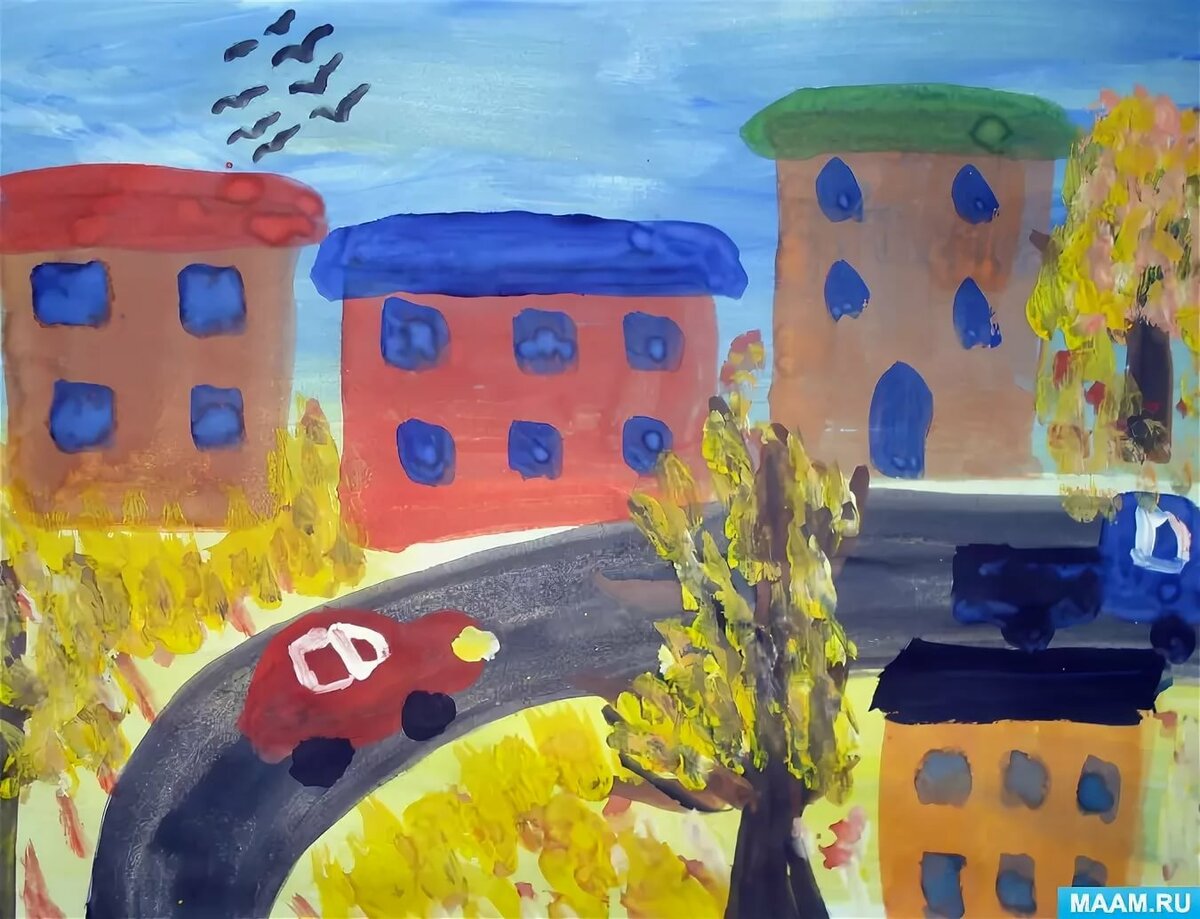 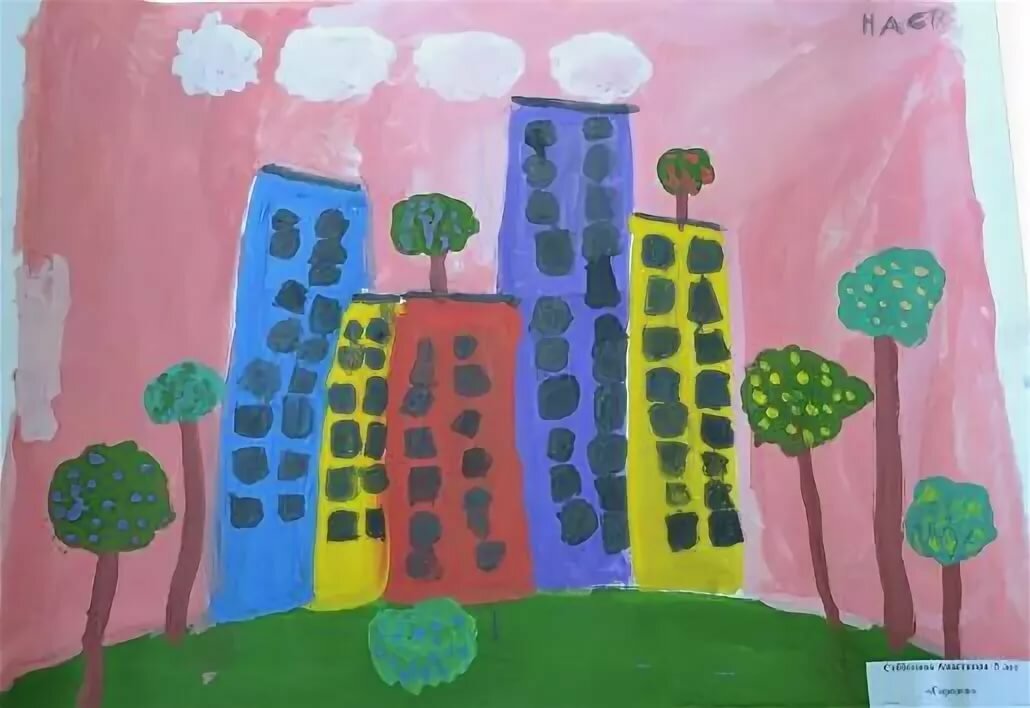 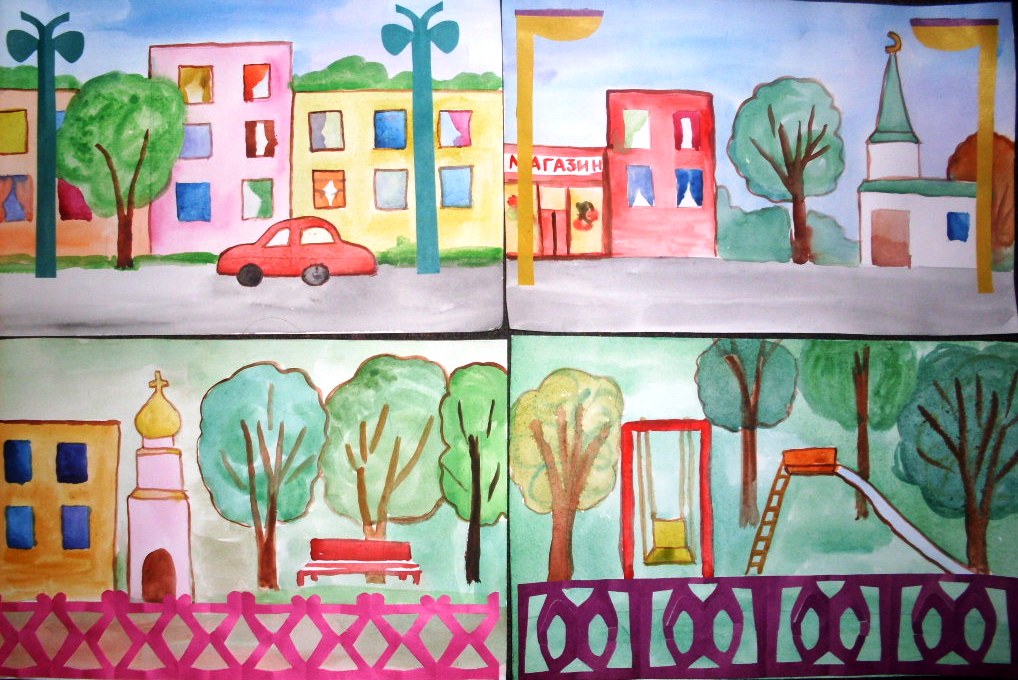 